 UNIVERSIDADE DE ÉVORA 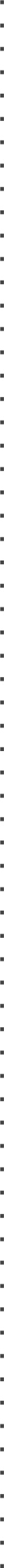 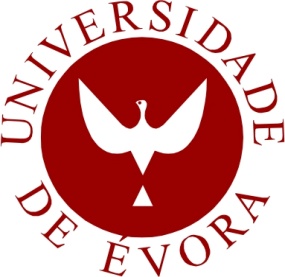  ESCOLA SUPERIOR DE ENFERMAGEM DE SÃO JOÃO DE DEUS DEPARTAMENTO DE ENFERMAGEM 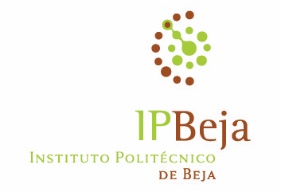 INSTITUTO POLITÉCNICO DE BEJAESCOLA SUPERIOR DE SAÚDE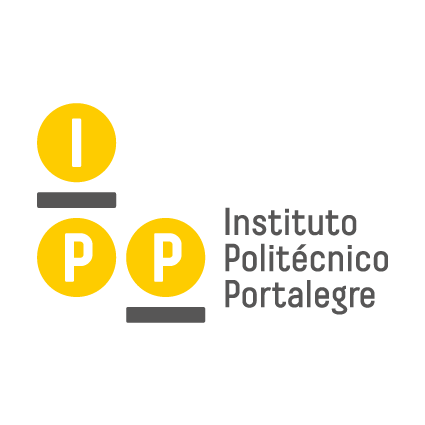 INSTITUTO POLITÉCNICO DE PORTALEGREESCOLA SUPERIOR DE SAÚDE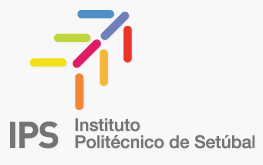 INSTITUTO POLITÉCNICO DE SETÚBALESCOLA SUPERIOR DE SAÚDE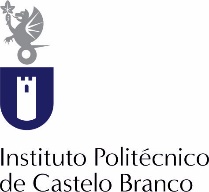 INSTITUTO POLITÉCNICO DE CASTELO BRANCOESCOLA SUPERIOR DE SAÚDE DR LOPES DIASO Título…Nome do MestrandoOrientação: …Mestrado em … Área de especialização: … Relatório de Estágio ou Trabalho de Projeto ou Dissertação (só um)Évora, Ano  Esta dissertação não inclui as críticas e as sugestões feitas pelo júriUNIVERSIDADE DE ÉVORA ESCOLA SUPERIOR DE ENFERMAGEM DE SÃO JOÃO DE DEUSDEPARTAMENTO DE ENFERMAGEM INSTITUTO POLITÉCNICO DE BEJAESCOLA SUPERIOR DE SAÚDEINSTITUTO POLITÉCNICO DE PORTALEGREESCOLA SUPERIOR DE SAÚDEINSTITUTO POLITÉCNICO DE SETÚBALESCOLA SUPERIOR DE SAÚDEINSTITUTO POLITÉCNICO DE CASTELO BRANCOESCOLA SUPERIOR DE SAÚDE DR LOPES DIASO Título…Nome do MestrandoOrientação: …Mestrado em … Área de especialização: … Relatório de Estágio ou Trabalho de Projeto ou Dissertação (só um)Évora, Ano